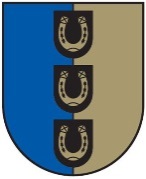 LATVIJAS  REPUBLIKABALTINAVAS NOVADSBALTINAVAS NOVADA DOME_______________________________________________________Reģ.Nr.90009115590Kārsavasielā  16. BaltinavaBaltinavasnovadā, LV - 4594. T. 64521227;64522028 ,fax 64522028e-pasts dome@baltinava.lvBaltinavas novadāSaistošie noteikumi Nr.1APSTIPRINĀTI:Baltinavas novada domes Sēdes protokols Nr.2,&123.01.2020.Par Baltinavas novada pašvaldības budžetu 2020.gadamIzdoti pamatojoties uz LR likuma“Par pašvaldībām” 21.p.2.p.,likuma “Par pašvaldības budžetiem”1.APSTIPRINĀT Baltinavas novada pašvaldības pamatbudžeta IEŅĒMUMUS kopā  :                                                           1 260 854euroapmērā.(Pielikums Nr1)2.APSTIPRINĀT Baltinavas novada pašvaldības pamatbudžeta IZDEVUMUS  kopā                                                              1 604455euroapmērā.(Pielikums Nr2), t.sk.:pielikums Nr.5 ``:2020.gada pasākumu plāns Baltinavas KN``Pielikums Nr.5.1.``Kultūras nama pašdarbības kolektīvu braucieni 2020.gadā``Pielikums Nr.6`` Baltinavas novada sporta pasākumu plāns 2020.gadam3.APSTIPRINĀT pamatbudžeta apgrozāmo līdzekļu atlikumu  01.01.2020.376 175euro un apgrozāmo līdzekļu atlikumu uz 31.12.2020. 78 265euro4.Apstiprināt saistību apmēru 2020.g-2024.gadam (Pielikums Nr.3)5.Apstiprināt Paskaidrojuma rakstu par Baltinavas novada pašvaldības 2020.gada budžetu( Pielikums Nr.4)6. Budžetu izpildītājiem 7 dienu laikā pēc saistošo noteikumu pieņemšanas iesniegt Baltinavas  novada pašvaldības Finanšu nodaļā 2020.gada budžeta plānoto izdevumu tāmes un nodrošināt efektīvu un racionālo pašvaldības budžeta līdzekļu izlietojumu atbilstoši plānotajam.7. Budžeta izpildītāji drīkst izdarīt grozījumus programmu finansēšanas tāmēs apstiprināto budžeta līdzekļu noteiktās apropriācijas ietvaros starp budžeta izdevumu klasifikācijas kodiem atbilstoši ekonomiskās kategorijas trešās un ceturtās zīmes ietvaros iesniedzot apstiprināšanai Baltinavas novada pašvaldības Finanšu komitejā un Finanšu nodaļā.Grozījumi tiek veikti atbilstoši saistošajiem noteikumiem par budžeta plānošanu un grozījumiem.Sēdes vadītājs							S.Tabore